БАШҠОРТОСТАН РЕСПУБЛИКАҺЫ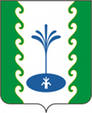 ҒАФУРИ РАЙОНЫМУНИЦИПАЛЬРАЙОНЫНЫҢЕҘЕМ-ҠАРАНАУЫЛ СОВЕТЫ           АУЫЛ БИЛӘМӘҺЕ  ХАКИМИӘТЕАДМИНИСТРАЦИЯСЕЛЬСКОГО ПОСЕЛЕНИЯЗИЛИМ-КАРАНОВСКИЙСЕЛЬСОВЕТМУНИЦИПАЛЬНОГО РАЙОНАГАФУРИЙСКИЙ РАЙОНРЕСПУБЛИКИ  БАШКОРТОСТАНҠАРАР                                                      ПОСТАНОВЛЕНИЕ                                   08 апрель 2021 й.                       № 25             08 апреля 2021 г«Об определении  едиными днями экологических субботников   10 и 24 апреля 2021 года»   	Согласно Распоряжения Республики Башкортостан № 220-р от 02.04.2021 года в  целях улучшения санитарно-экологического состояния и благоустройства территорий населенных пунктов:1.Провести с 03апреля по 08 мая 2021 года общереспубликанские экологические субботники по очистке, благоустройству и озеленению территории населенных пунктов.2.Определить едиными днями экологических субботников  10 и 24 апреля 2021 года.3,Обнародовать настоящее постановление на официальном сайте.4.Контроль за исполнением настоящего постановления оставляю за собой.Глава сельского поселенияЗилим-Карановский сельсовет:                                                     М.С. Шаяхметова